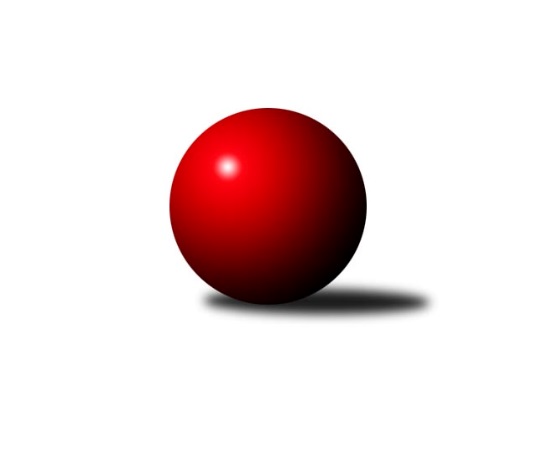 Č.9Ročník 2018/2019	22.11.2018Nejlepšího výkonu v tomto kole: 1713 dosáhlo družstvo: TJ Slovan Jindřichův Hradec BOkresní přebor Jindřichova Hradce 2018/2019Výsledky 9. kolaSouhrnný přehled výsledků:TJ Slovan Jindřichův Hradec B	- TJ Nová Včelnice B	6:0	1713:1586	8.0:0.0	22.11.TJ Kunžak D	- TJ Sokol Slavonice C	6:0	1608:1460	6.0:2.0	22.11.TJ Centropen Dačice E	- TJ Kunžak B	6:0	1652:1507	7.0:1.0	22.11.Tabulka družstev:	1.	TJ Nová Včelnice B	7	5	0	2	28.0 : 14.0 	33.0 : 23.0 	 1586	10	2.	TJ Slovan Jindřichův Hradec B	8	5	0	3	32.0 : 16.0 	41.0 : 23.0 	 1504	10	3.	TJ Centropen Dačice E	8	5	0	3	29.0 : 19.0 	38.0 : 26.0 	 1515	10	4.	TJ Kunžak B	8	5	0	3	27.0 : 21.0 	32.0 : 32.0 	 1534	10	5.	TJ Sokol Slavonice C	8	4	0	4	21.0 : 27.0 	30.5 : 33.5 	 1517	8	6.	TJ Kunžak D	8	3	0	5	18.0 : 30.0 	26.0 : 38.0 	 1482	6	7.	TJ Loko Č. Budějovice C	7	0	0	7	7.0 : 35.0 	15.5 : 40.5 	 1414	0Podrobné výsledky kola:	 TJ Slovan Jindřichův Hradec B	1713	6:0	1586	TJ Nová Včelnice B	Jiří Kačo	 	 250 	 200 		450 	 2:0 	 410 	 	214 	 196		Vladimír Klíma	Martin Novák	 	 183 	 214 		397 	 2:0 	 353 	 	167 	 186		Tereza Tyšerová	Josef Jirků	 	 236 	 212 		448 	 2:0 	 413 	 	219 	 194		František Hána	Marie Škodová	 	 215 	 203 		418 	 2:0 	 410 	 	208 	 202		Jiří Hemberarozhodčí: Vedoucí družstevNejlepší výkon utkání: 450 - Jiří Kačo	 TJ Kunžak D	1608	6:0	1460	TJ Sokol Slavonice C	Stanislava Kopalová	 	 163 	 192 		355 	 1:1 	 348 	 	173 	 175		František Běhůnek	Marcela Chramostová	 	 206 	 230 		436 	 1:1 	 409 	 	218 	 191		Aleš Pavlů	Milena Berková	 	 211 	 187 		398 	 2:0 	 347 	 	174 	 173		Milena Žampachová	Dana Kopečná	 	 207 	 212 		419 	 2:0 	 356 	 	184 	 172		Jiří Pšenčíkrozhodčí: Hrůza RadekNejlepší výkon utkání: 436 - Marcela Chramostová	 TJ Centropen Dačice E	1652	6:0	1507	TJ Kunžak B	Miloš Veselý	 	 220 	 215 		435 	 2:0 	 404 	 	198 	 206		Radka Burianová	Lubomír Náměstek	 	 199 	 215 		414 	 2:0 	 344 	 	152 	 192		Marie Kudrnová	Aneta Kameníková	 	 200 	 240 		440 	 2:0 	 400 	 	194 	 206		Marie Zoubková	Jiří Matouš	 	 187 	 176 		363 	 1:1 	 359 	 	177 	 182		Libuše Hanzalíkovározhodčí: Aneta KameníkováNejlepší výkon utkání: 440 - Aneta KameníkováPořadí jednotlivců:	jméno hráče	družstvo	celkem	plné	dorážka	chyby	poměr kuž.	Maximum	1.	Václav Klojda  ml.	TJ Loko Č. Budějovice C	424.67	284.2	140.5	3.7	5/5	(462)	2.	Vladimír Klíma 	TJ Nová Včelnice B	412.63	289.8	122.9	8.9	4/4	(434)	3.	Martin Novák 	TJ Slovan Jindřichův Hradec B	404.35	285.1	119.3	7.9	2/3	(433)	4.	Radka Burianová 	TJ Kunžak B	401.90	286.3	115.7	8.1	4/4	(432)	5.	Jiří Hembera 	TJ Nová Včelnice B	401.00	286.5	114.5	9.8	4/4	(438)	6.	Marie Škodová 	TJ Slovan Jindřichův Hradec B	400.87	288.9	111.9	12.0	3/3	(432)	7.	Marcela Chramostová 	TJ Kunžak D	398.10	282.0	116.1	6.4	5/5	(436)	8.	František Hána 	TJ Nová Včelnice B	397.33	273.8	123.5	9.2	4/4	(443)	9.	Jiří Pšenčík 	TJ Sokol Slavonice C	397.17	286.8	110.3	9.0	3/4	(424)	10.	Aleš Pavlů 	TJ Sokol Slavonice C	396.38	279.3	117.1	7.8	4/4	(409)	11.	Miloš Veselý 	TJ Centropen Dačice E	395.80	280.6	115.2	11.1	5/5	(445)	12.	Jiří Kačo 	TJ Slovan Jindřichův Hradec B	394.33	284.1	110.2	11.2	3/3	(488)	13.	Libor Lacina 	TJ Sokol Slavonice C	385.67	272.2	113.4	10.2	3/4	(426)	14.	Marie Zoubková 	TJ Kunžak B	383.50	271.2	112.3	11.3	3/4	(407)	15.	Dana Kopečná 	TJ Kunžak D	381.69	275.4	106.3	10.3	4/5	(419)	16.	Libuše Hanzalíková 	TJ Kunžak B	380.63	272.8	107.9	9.6	4/4	(397)	17.	Milena Berková 	TJ Kunžak D	376.75	269.0	107.8	13.2	4/5	(398)	18.	Jovana Vilímková 	TJ Kunžak B	374.25	270.3	104.0	11.8	3/4	(405)	19.	Marie Kudrnová 	TJ Kunžak B	372.80	256.8	116.0	8.6	3/4	(406)	20.	Tereza Tyšerová 	TJ Nová Včelnice B	371.75	268.3	103.5	12.1	4/4	(394)	21.	Josef Jirků 	TJ Slovan Jindřichův Hradec B	371.17	271.5	99.7	17.3	2/3	(448)	22.	Jiří Matouš 	TJ Centropen Dačice E	369.55	273.9	95.7	13.7	5/5	(410)	23.	Lubomír Náměstek 	TJ Centropen Dačice E	367.44	259.7	107.8	13.5	4/5	(414)	24.	František Běhůnek 	TJ Sokol Slavonice C	363.88	269.9	94.0	13.0	4/4	(387)	25.	Pavel Terbl 	TJ Centropen Dačice E	360.00	258.4	101.6	14.3	4/5	(381)	26.	Jaroslav Vrzal 	TJ Slovan Jindřichův Hradec B	346.25	263.0	83.3	17.8	2/3	(368)	27.	Stanislava Kopalová 	TJ Kunžak D	343.60	252.5	91.1	15.9	5/5	(379)	28.	Jan Ondřich 	TJ Loko Č. Budějovice C	325.50	240.0	85.5	15.8	4/5	(350)	29.	Milan Hendrych 	TJ Slovan Jindřichův Hradec B	316.00	238.5	77.5	19.5	2/3	(343)	30.	Adéla Kršková 	TJ Loko Č. Budějovice C	307.27	231.5	75.7	21.5	5/5	(347)		Stanislav Vítek 	TJ Nová Včelnice B	417.00	293.0	124.0	6.0	1/4	(417)		Aneta Kameníková 	TJ Centropen Dačice E	411.78	287.1	124.7	9.9	3/5	(440)		Martin Kovalčík 	TJ Nová Včelnice B	400.08	280.9	119.2	8.8	2/4	(416)		Ondřej Kubeš 	TJ Sokol Slavonice C	390.00	278.3	111.7	7.0	1/4	(400)		Václav Klojda  st.	TJ Loko Č. Budějovice C	369.67	270.9	98.8	13.3	3/5	(391)		Milena Žampachová 	TJ Sokol Slavonice C	367.00	267.8	99.3	10.0	2/4	(409)		Martin Fiala 	TJ Sokol Slavonice C	359.00	260.0	99.0	11.0	2/4	(379)		Lenka Pudilová 	TJ Kunžak D	350.67	266.3	84.3	16.3	3/5	(371)		Josef Smažil 	TJ Sokol Slavonice C	339.00	256.0	83.0	19.0	1/4	(339)		Lucie Kreklová 	TJ Loko Č. Budějovice C	333.44	245.2	88.2	16.2	3/5	(348)Sportovně technické informace:Starty náhradníků:registrační číslo	jméno a příjmení 	datum startu 	družstvo	číslo startu
Hráči dopsaní na soupisku:registrační číslo	jméno a příjmení 	datum startu 	družstvo	Program dalšího kola:10. kolo29.11.2018	čt	17:30	TJ Loko Č. Budějovice C - TJ Slovan Jindřichův Hradec B				TJ Kunžak B - -- volný los --	29.11.2018	čt	18:00	TJ Nová Včelnice B - TJ Kunžak D	30.11.2018	pá	16:30	TJ Sokol Slavonice C - TJ Centropen Dačice E	Nejlepší šestka kola - absolutněNejlepší šestka kola - absolutněNejlepší šestka kola - absolutněNejlepší šestka kola - absolutněNejlepší šestka kola - dle průměru kuželenNejlepší šestka kola - dle průměru kuželenNejlepší šestka kola - dle průměru kuželenNejlepší šestka kola - dle průměru kuželenNejlepší šestka kola - dle průměru kuželenPočetJménoNázev týmuVýkonPočetJménoNázev týmuPrůměr (%)Výkon5xJiří KačoJin.Hradec B4505xJiří KačoJin.Hradec B113.714503xJosef JirkůJin.Hradec B4483xJosef JirkůJin.Hradec B113.24483xAneta KameníkováDačice E4403xMarcela ChramostováKunžak D113.084363xMarcela ChramostováKunžak D4364xAneta KameníkováDačice E112.244403xMiloš VeselýDačice E4353xMiloš VeselýDačice E110.974352xDana KopečnáKunžak D4192xDana KopečnáKunžak D108.68419